DSWD DROMIC Report #2 on Severe Tropical Storm “MARING”  as of 12 October 2021, 6PMSituation Overview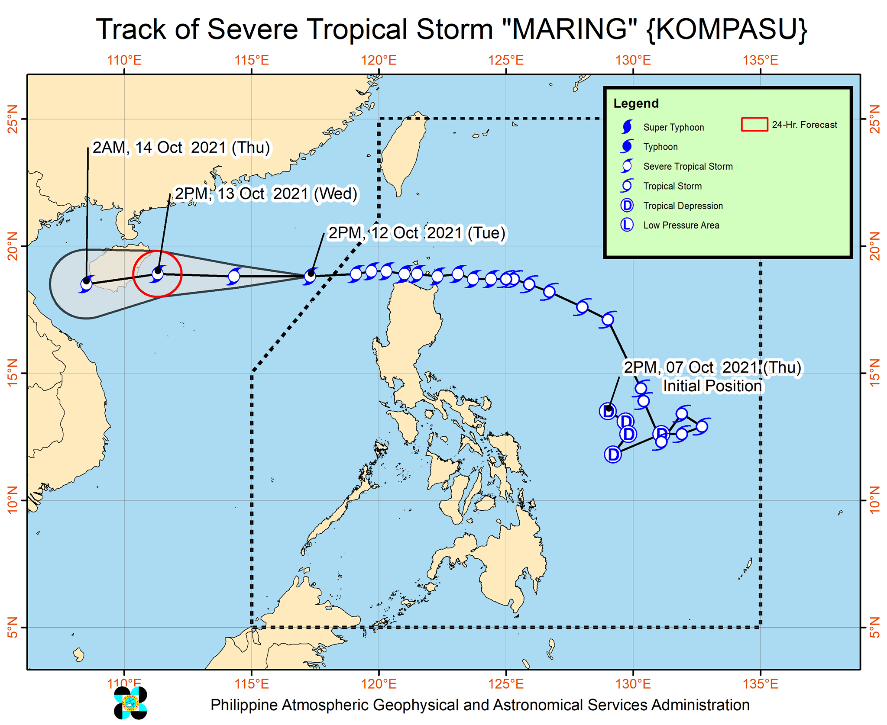 Issued at 5:00 PM, 12 October 2021, SEVERE TROPICAL STORM “MARING” ACCELERATES WHILE MOVING WESTWARD OVER THE WEST PHILIPPINE SEA.The center of Severe Tropical Storm “MARING” was estimated based on all available data over 505 km West of Calayan, Cagayan (18.7°N, 116.7°E) (outside the PAR).Heavy Rainfall: Tonight through tomorrow morning, light to moderate with at times heavy rains are highly likely over Ilocos Region, Cordillera Administrative Region, Cagayan Valley, and Central Luzon. Under these conditions, scattered to widespread flooding (including flash floods) and rain-induced landslides are highly likely especially in areas that are highly or very highly susceptible to these hazard as identified in hazard maps.Under the influence of the Southwest Monsoon enhanced by Severe Tropical Storm “MARING”, monsoon rains are possible over Metro Manila, MIMAROPA, and CALABARZON in the next 24 hours. Severe Winds: Winds will continue to reach gale-force to storm-force strength within any of the areas where Tropical Cyclone Wind Signal (TCWS) #2 is in effect. This may result in generally light to moderate damage to structures and vegetation.Strong winds (strong breeze to near gale conditions) with higher gusts will continue within any of the areas where TCWS #1 is currently in effect. This may generally bring up to very light damage to structures and vegetation.The expansive wind field of the severe tropical storm and the enhanced Southwest Monsoon will bring gusty conditions reaching strong to gale-force in strength over Visayas, Zamboanga del Norte, and the rest of Luzon in the next 24 hours.Track: Severe Tropical Storm “MARING” exited the PAR at 11:00 AM today. The storm will continue moving westward and is likely to make landfall in the vicinity of Hainan, China tomorrow evening. Within the next 24 hours, the storm is forecast to gradually intensify reaching a peak intensity of 110 km/h prior to making landfall over Hainan Island.Source: DOST-PAGASA Weather AdvisoryStatus of Affected Areas and PopulationA total of 2,137 families or 7,842 persons were affected by Severe Tropical Storm (STS) “Maring” in 95 Barangays in Regions NCR, II and CAR (see Table 1).Table 1. Number of Affected Families / PersonsNote: Ongoing assessment and validation are continuously being conducted. Source: DSWD-Field Offices (FOs)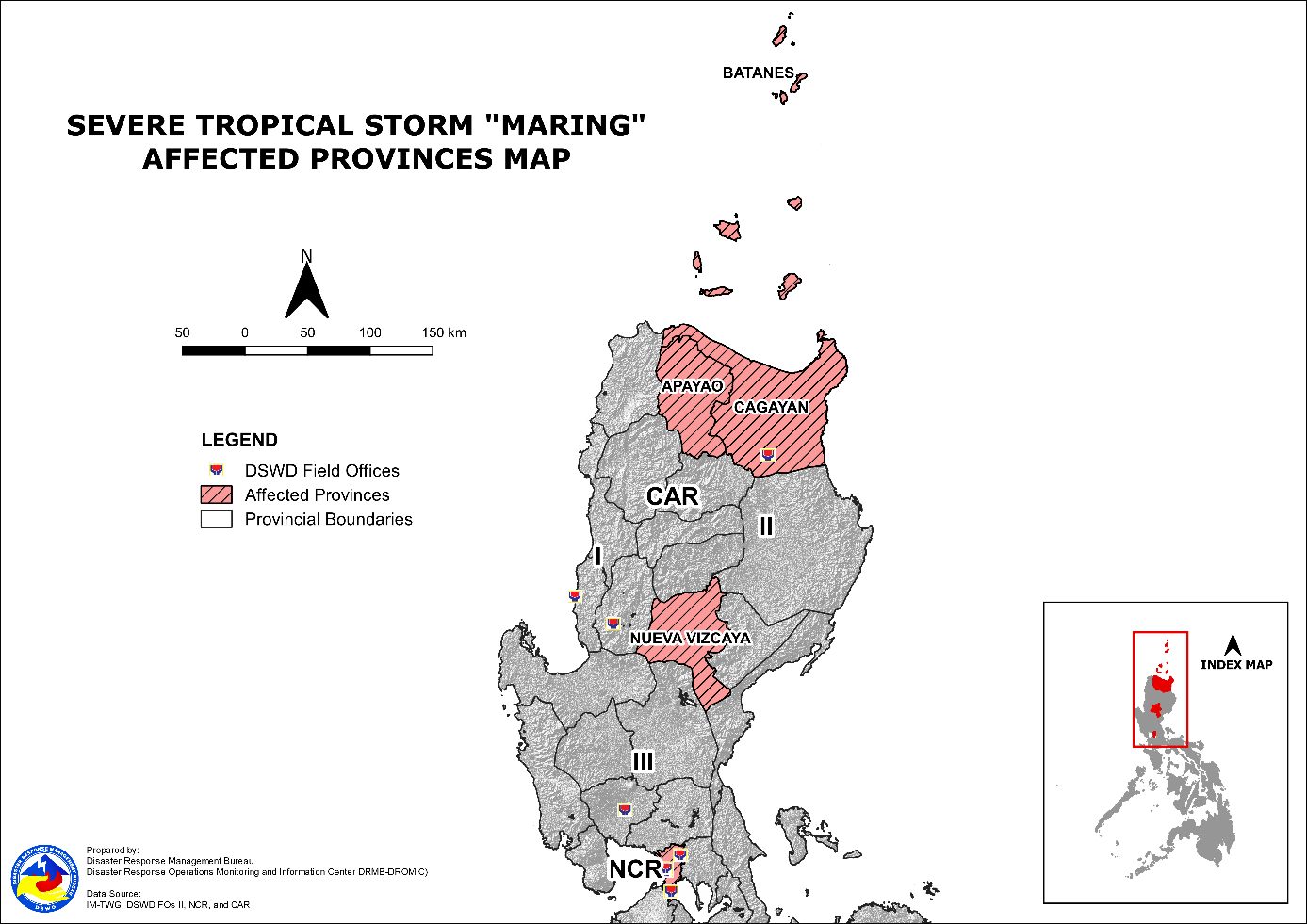 Status of Displaced PopulationInside Evacuation CentersThere are 762 families or 2,536 persons currently taking temporary shelter in 58 evacuation centers in Regions NCR, II and CAR (see Table 2).Table 2. Number of Displaced Families / Persons Inside Evacuation Centers  Note: Ongoing assessment and validation are continuously being conducted. Source: DSWD-Field Offices (FOs)Outside Evacuation CentersThere are 491 families or 1,702 persons temporarily staying with their relatives and/or friends in Regions II and CAR (see Table 3).Table 3. Number of Displaced Families / Persons Outside Evacuation CentersNote: Ongoing assessment and validation are continuously being conducted. Source: DSWD-Field Offices (FOs)Total Displaced PopulationThere are 1,253 families or 4,238 persons displaced in Regions NCR, II and CAR due to STS “Maring” (see Table 4).Table 4. Total Number of Displaced Families / PersonsNote: Ongoing assessment and validation are continuously being conducted. Source: DSWD-Field Offices (FOs)Cost of Humanitarian Assistance ProvidedA total of ₱7,650.00 worth of assistance was provided by the Local Government Units (LGUs) to the affected families (see Table 5).Table 5. Cost of Assistance Provided to Affected Families / PersonsSource: DSWD-Field Offices (FOs)Response Actions and InterventionsStandby Funds and Prepositioned Relief Stockpile Note: The Inventory Summary is as of 12 October 2021, 4PM.Source: DSWD-NRLMBStandby Funds ₱87.86 million Quick Response Fund (QRF) at the DSWD-Central Office.₱8.12 million available at DSWD-FOs II, NCR and CAR.₱37.73 million in other DSWD-FOs which may support the relief needs of the displaced families due to Severe Tropical Storm “MARING” through inter-FO augmentation.Prepositioned FFPs and Other Relief Items93,458 FFPs available in Disaster Response Centers; of which, 93,324 FFPs are at the National Resource Operations Center (NROC), Pasay City and 134 FFPs are at the Visayas Disaster Response Center (VDRC), Cebu City.50,866 FFPs available at DSWD-FOs II, NCR and CAR.237,569 FFPs in other DSWD-FOs which may support the relief needs of the displaced families due to Severe Tropical Storm “Maring” through inter-FO augmentation.₱497.50 million worth of other food and non-food items (FNIs) at NROC, VDRC and DSWD-FO warehouses countrywide.Food and Non-Food ItemsDSWD-FO I DSWD-FO III DSWD-FO CARCamp Coordination and Camp Management DSWD-FO NCR DSWD-FO CAROther ActivitiesDSWD-FO IDSWD-FO IIDSWD-FO IIIDSWD-FO VDSWD-FO VIII DSWD-FO CaragaPhoto Documentation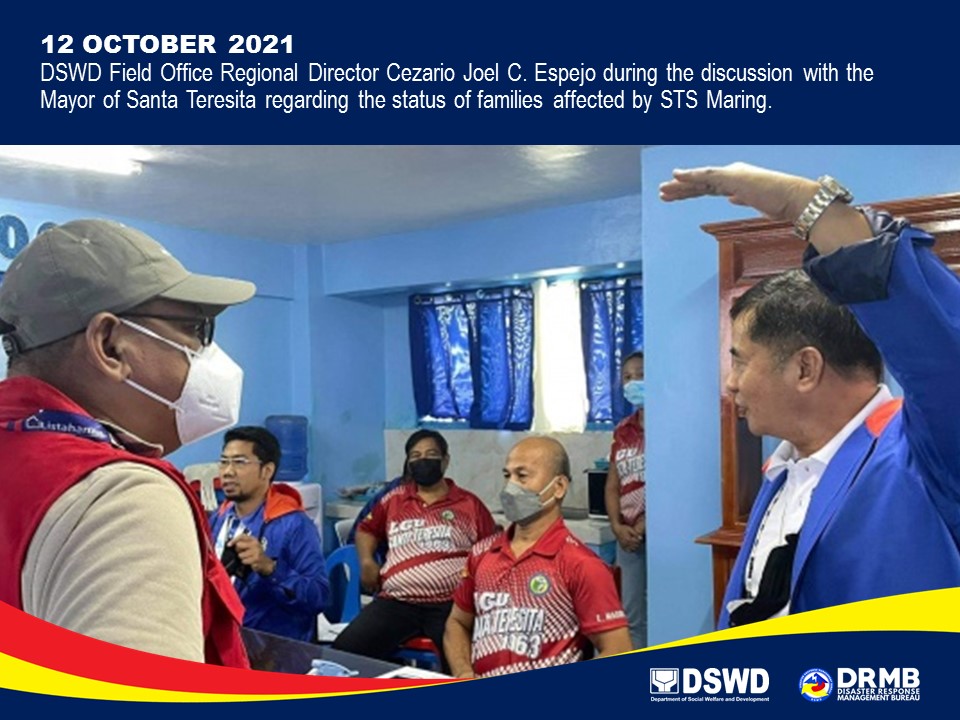 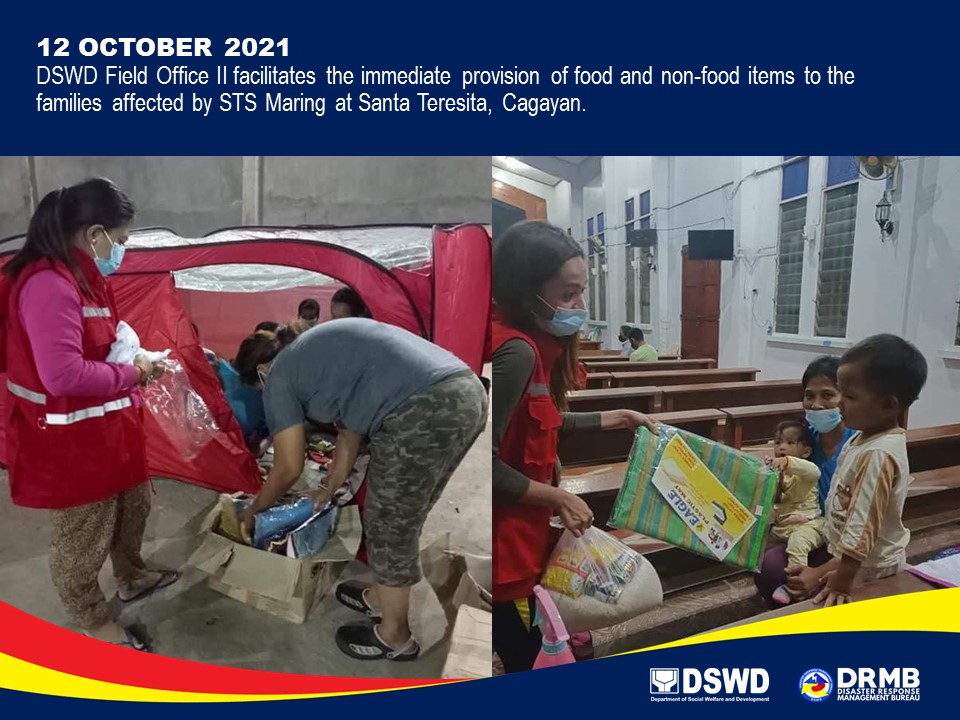 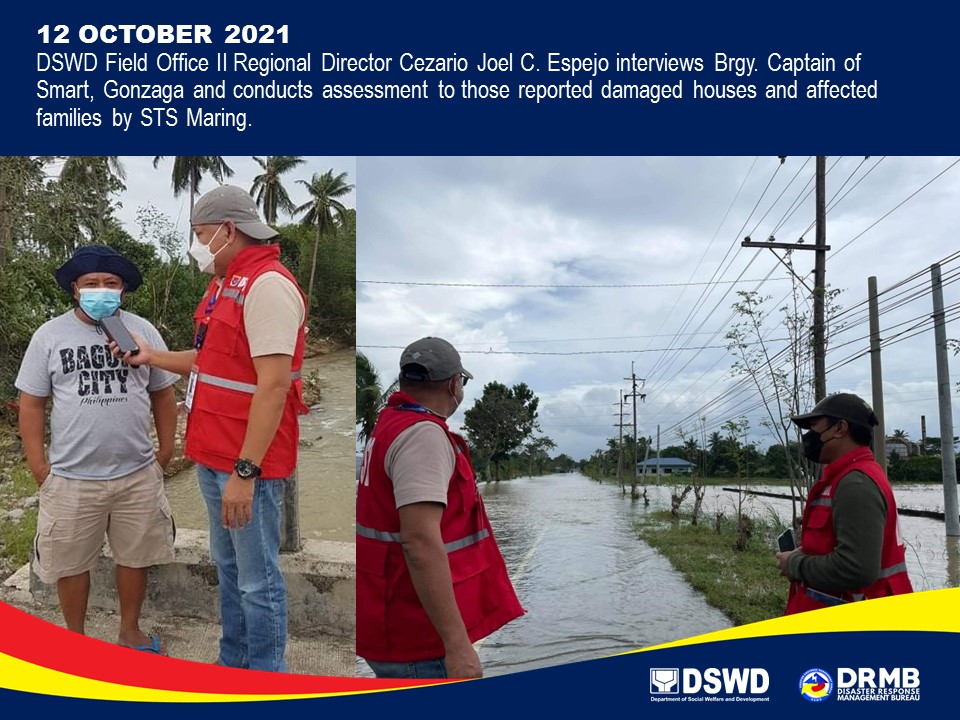 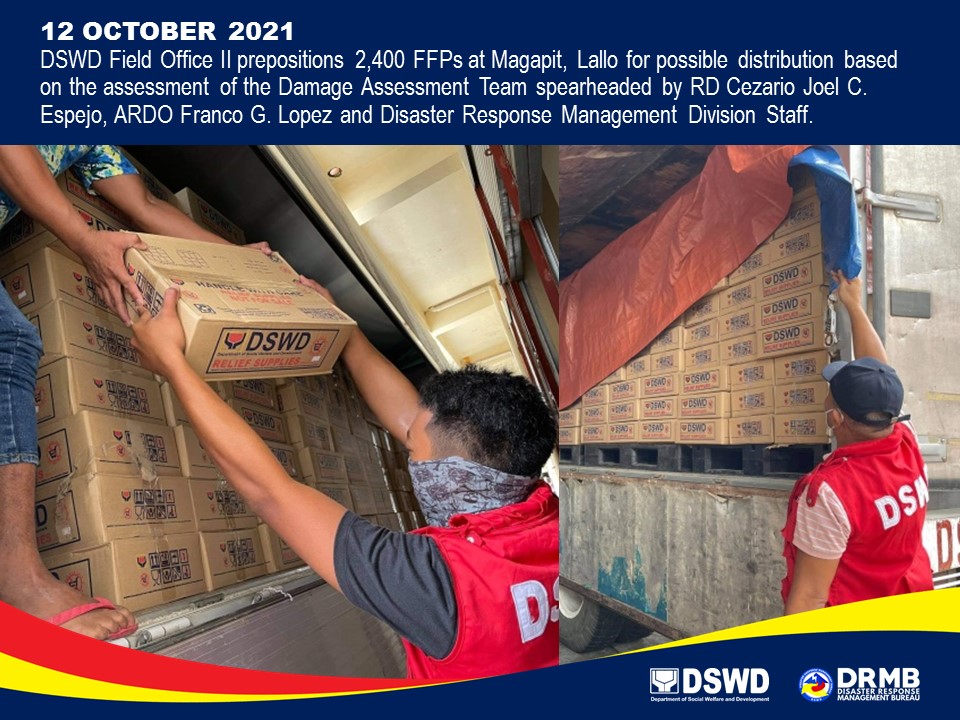 *****The Disaster Response Operations Monitoring and Information Center (DROMIC) of DSWD-DRMB is closely coordinating with the concerned DSWD-FOs for significant disaster response updates and assistance provided.REGION / PROVINCE / MUNICIPALITY REGION / PROVINCE / MUNICIPALITY  NUMBER OF AFFECTED  NUMBER OF AFFECTED  NUMBER OF AFFECTED REGION / PROVINCE / MUNICIPALITY REGION / PROVINCE / MUNICIPALITY  Barangays  Families  Persons GRAND TOTALGRAND TOTAL95 2,137 7,842 NCRNCR1  212  745 Metro ManilaMetro Manila1  212  745 Manila CityManila City1212745REGION IIREGION II93 1,920 7,078 BatanesBatanes1  1  2 Basco 1 1 2 CagayanCagayan90 1,912 7,045 Abulug 1 29 111 Allacapan 4 15 40 Aparri 3 64 197 Baggao 21 479  1,722 Ballesteros 1 3 10 Buguey 4 48 179 Calayan 1 2 11 Camalaniugan 3 24 56 Claveria 4 26 99 Gattaran 8 95 293 Gonzaga 6 59 213 Lal-lo 5 17 63 Lasam 3 13 34 Pamplona 6 113 295 Peñablanca 2 5 22 Rizal 1 33 118 Sanchez-Mira 1 4 10 Santa Ana 6 19 88 Santa Praxedes 1 5 20 Santa Teresita 9 859  3,464 Nueva VizcayaNueva Vizcaya2  7  31  Quezon 2 7 31 CARCAR1  5  19 ApayaoApayao1  5  19 Calanasan (Bayag) 1 5 19 REGION / PROVINCE / MUNICIPALITY REGION / PROVINCE / MUNICIPALITY  NUMBER OF EVACUATION CENTERS (ECs)  NUMBER OF EVACUATION CENTERS (ECs)  NUMBER OF DISPLACED  NUMBER OF DISPLACED  NUMBER OF DISPLACED  NUMBER OF DISPLACED REGION / PROVINCE / MUNICIPALITY REGION / PROVINCE / MUNICIPALITY  NUMBER OF EVACUATION CENTERS (ECs)  NUMBER OF EVACUATION CENTERS (ECs)  INSIDE ECs  INSIDE ECs  INSIDE ECs  INSIDE ECs REGION / PROVINCE / MUNICIPALITY REGION / PROVINCE / MUNICIPALITY  NUMBER OF EVACUATION CENTERS (ECs)  NUMBER OF EVACUATION CENTERS (ECs)  Families  Families  Persons   Persons  REGION / PROVINCE / MUNICIPALITY REGION / PROVINCE / MUNICIPALITY  CUM  NOW  CUM  NOW  CUM  NOW GRAND TOTALGRAND TOTAL 59  58  764  762 2,547 2,536 NCRNCR 1  1  212  212  745  745 Metro ManilaMetro Manila 1  1  212  212  745  745 Manila CityManila City11212212745745REGION IIREGION II 57  56  550  548 1,793 1,782 BatanesBatanes 1  1  1  1  2  2 Basco1 1 1 1 2 2 CagayanCagayan 54  53  542  540 1,760 1,749 Abulug1 1 29 29 111 111 Alcala2 2 5 5 18 18 Baggao11 11 138 138 509 509 Ballesteros1 1 3 3 10 10 Calayan1  - 2  - 11  - Camalaniugan3 3 24 24 56 56 Claveria4 4 26 26 99 99 Gattaran8 8 95 95 293 293 Gonzaga4 4 41 41 137 137 Lal-lo2 2 8 8 26 26 Lasam2 2 12 12 32 32 Pamplona2 2 56 56 145 145 Peñablanca1 1 1 1 2 2 Sanchez-Mira1 1 4 4 10 10 Santa Ana2 2 4 4 13 13 Santa Praxedes1 1 5 5 20 20 Santa Teresita8 8 89 89 268 268 Nueva VizcayaNueva Vizcaya 2  2  7  7  31  31  Quezon2 2 7 7 31 31 CARCAR 1  1  2  2  9  9 ApayaoApayao 1  1  2  2  9  9 Calanasan (Bayag)1 1 2 2 9 9 REGION / PROVINCE / MUNICIPALITY REGION / PROVINCE / MUNICIPALITY  NUMBER OF DISPLACED  NUMBER OF DISPLACED  NUMBER OF DISPLACED  NUMBER OF DISPLACED REGION / PROVINCE / MUNICIPALITY REGION / PROVINCE / MUNICIPALITY  OUTSIDE ECs  OUTSIDE ECs  OUTSIDE ECs  OUTSIDE ECs REGION / PROVINCE / MUNICIPALITY REGION / PROVINCE / MUNICIPALITY  Families  Families  Persons  Persons REGION / PROVINCE / MUNICIPALITY REGION / PROVINCE / MUNICIPALITY  CUM  NOW  CUM  NOW GRAND TOTALGRAND TOTAL 491  491 1,702 1,702 REGION IIREGION II 488  488 1,692 1,692 CagayanCagayan 488  488 1,692 1,692 Allacapan7 7 15 15 Aparri9 9 29 29 Baggao316 316  1,104  1,104 Gonzaga18 18 76 76 Lasam1 1 2 2 Pamplona57 57 150 150 Peñablanca4 4 20 20 Santa Ana15 15 75 75 Santa Teresita61 61 221 221 CARCAR 3  3  10  10 ApayaoApayao 3  3  10  10 Calanasan (Bayag)3 3 10 10 REGION / PROVINCE / MUNICIPALITY REGION / PROVINCE / MUNICIPALITY  TOTAL DISPLACED SERVED  TOTAL DISPLACED SERVED  TOTAL DISPLACED SERVED  TOTAL DISPLACED SERVED REGION / PROVINCE / MUNICIPALITY REGION / PROVINCE / MUNICIPALITY  Families  Families  Persons  Persons REGION / PROVINCE / MUNICIPALITY REGION / PROVINCE / MUNICIPALITY  Total Families  Total Families  Total Persons  Total Persons REGION / PROVINCE / MUNICIPALITY REGION / PROVINCE / MUNICIPALITY  CUM  NOW  CUM  NOW GRAND TOTALGRAND TOTAL1,255 1,253 4,249 4,238 NCRNCR 212  212  745  745 Metro ManilaMetro Manila 212  212  745  745 Manila CityManila City212212745745REGION IIREGION II1,038 1,036 3,485 3,474 BatanesBatanes 1  1  2  2 Basco1 1 2 2 CagayanCagayan1,030 1,028 3,452 3,441 Abulug29 29 111 111 Alcala5 5 18 18 Allacapan7 7 15 15 Aparri9 9 29 29 Baggao454 454  1,613  1,613 Ballesteros3 3 10 10 Calayan2  - 11  - Camalaniugan24 24 56 56 Claveria26 26 99 99 Gattaran95 95 293 293 Gonzaga59 59 213 213 Lal-lo8 8 26 26 Lasam13 13 34 34 Pamplona113 113 295 295 Peñablanca5 5 22 22 Sanchez-Mira4 4 10 10 Santa Ana19 19 88 88 Santa Praxedes5 5 20 20 Santa Teresita150 150 489 489 Nueva VizcayaNueva Vizcaya 7  7  31  31  Quezon7 7 31 31 CARCAR 5  5  19  19 ApayaoApayao 5  5  19  19 Calanasan (Bayag)5 5 19 19 REGION / PROVINCE / MUNICIPALITY REGION / PROVINCE / MUNICIPALITY  COST OF ASSISTANCE  COST OF ASSISTANCE  COST OF ASSISTANCE  COST OF ASSISTANCE  COST OF ASSISTANCE REGION / PROVINCE / MUNICIPALITY REGION / PROVINCE / MUNICIPALITY  DSWD  LGUs  NGOs  OTHERS  GRAND TOTAL GRAND TOTALGRAND TOTAL-  7,650.00 - -  7,650.00 REGION IIREGION II-  5,800.00 - -  5,800.00 CagayanCagayan-  3,000.00 - -  3,000.00 Santa Teresita - 3,000.00  -  - 3,000.00 Nueva VizcayaNueva Vizcaya-  2,800.00 - -  2,800.00  Quezon - 2,800.00  -  - 2,800.00 CARCAR-  1,850.00 - -  1,850.00 ApayaoApayao-  1,850.00 - -  1,850.00 Calanasan (Bayag) - 1,850.00  -  - 1,850.00 REGIONAL / FIELD OFFICESTANDBY FUNDSFAMILY FOOD PACKSFAMILY FOOD PACKSOTHER FOOD ITEMSNON-FOOD RELIEF ITEMSTOTAL STANDBY FUNDS & STOCKPILEREGIONAL / FIELD OFFICESTANDBY FUNDSQUANTITYTOTAL COSTTOTAL COSTTOTAL COSTTOTAL STANDBY FUNDS & STOCKPILETOTAL133,710,932.27 381,893.00  225,685,946.48 208,249,808.88  497,496,031.65  1,065,142,719.28 Central Office87,863,010.35  -  -  -  -  87,863,010.35 NRLMB - NROC - 93,32467,806,470.70 53,377,942.74 99,162,531.01  220,346,944.45 NRLMB - VDRC - 13463,650.00 12,764,090.09 9,305,876.50  22,133,616.59 II4,959,298.68 22,45711,624,928.40  5,843,966.88 10,825,463.13  33,253,657.09 NCR3,002,563.30 1,080659,469.60  5,227,100.10 1,924,229.71  10,813,362.71 CAR157,117.12 27,32914,183,407.52  2,958,449.07 19,159,818.97  36,458,792.68 Other FOs 37,728,942.82 237,569 131,348,020.26 128,078,260.00  357,118,112.33 654,273,335.41 DATEACTIVITIES11 October 2021DSWD-FO I facilitated the assembly of slotted cartons in preparation for the production of family food packs at DSWD Regional Warehouse, Biday, San Fernando, La Union.DATEACTIVITIES11 October 2021Relief goods were prepositioned for augmentation to LGUs.DATEACTIVITIES11 October 2021Relief goods were prepositioned for augmentation to LGUs. DATEACTIVITIES11 October 2021DSWD-FO NCR through the Manila Department of Social Welfare activated the camp coordination and camp management and continuously coordinating with concerned agencies for conducting assessment and validation of the affected families using the Disaster Assistance Family Access Card (DAFAC) / White Card for the affected families.DATEACTIVITIES11 October 2021DSWD-FO CAR monitored the active evacuation centers through Local Social Welfare and Development in LGUs.DATEACTIVITIES11 October 2021DSWD-FO CAR is closely coordinating with the Regional Disaster Risk Reduction and Management Council 1 (RDRRMC1) and Provincial Operations Offices (POOs) though Provincial/City/Municipal Disaster Risk Reduction and Management Councils (P/C/MDRRMCs) and Provincial/City/ Municipality Social Welfare and Development Offices (P/C/MSWDOs) to monitor the adverse effects that might be brought by the weather disturbance.DSWD-FO I still activated the Incident Management Team (IMT) for on duty while other DSWD staff are on standby for possible augmentation. DATEACTIVITIES12 October 2021DSWD-FO II conducted Rapid Damage Assessment Needs Analysis (RDANA) in District 1 and 2 of Cagayan by two teams (one team headed by RD Cezario Joel C. Espejo and the other team headed by OIC ARDO Franco G. Lopez).DSWD-FO II prepositioned of 2,400 FFPs at Magapit, Lallo for possible augmentation support to LGUs with affected families based on the assessment of RD Cezario Joel C. Espejo and OIC ARDO Franco G. Lopez.11 October 2021DSWD-FO II deployed Disaster Monitoring and Response Teams, SWAD Offices, and Municipal Actions Teams (MATs) for a 24-hour duty to continuously monitor the effects of STS “Maring”.DSWD-FO II with MATs and MDRRMO advised vulnerable residents to move to relatives living in higher grounds or evacuation centers.DATEACTIVITIES11 October 2021DSWD-FO III activated the Regional Operations Center and the DSWD Provincial Extension Officers for the monitoring of incidents related to the current weather.DSWD-FO III attended the Pre-Disaster risk Assessment conducted by the Regional Disaster Risk Reduction and Management Council 3.DATEACTIVITIES09 October 2021DSWD-FO V DRMD continuous to monitor weather updates and information.Resource Operation Section ensures the availability of family food packs and non-food items as need arises.DSWD-FO V QRTs are alerted and PAT and MAT members in the 6 provinces are activated and instructed to coordinate with the P/MDRRMOs, C/MSWDOs for weather reports and updates.DATEACTIVITIES11 October 2021A total of four (4) families or 22 persons took pre-emptive evacuation in Brgy. Bolusao, Lawaan, Eastern Samar. All of these families have returned home. Hence, DSWD-FO VIII submitted their terminal report.DATEACTIVITIES08 October 2021DSWD-FO Caraga Quick Response Team (QRT) members on standby for possible deployment.DSWD-FO Caraga has one (1) operational disaster vehicle and one (1) wingvan on standby to be utilized for logistics support.DSWD-FO Caraga has 2 Huawei Smartphones available to be utilized for communication support in the Emergency Operations Center;SWAD Team Leaders are advised to monitor their respective Area of Responsibility (AOR) and provide updates on disaster situation;DSWD-FO Caraga is coordinating with SWADTLs and LSWDOs to monitor the situation in their respective area of responsibility.Prepared by:DIANE C. PELEGRINOJEM ERIC F. FAMORCANMARIE JOYCE G. RAFANANJOANNA CAMILLE R. JACINTO Released by:LESLIE R. JAWILI